Nr. 248  / 23.03.2018PROGRAM DE ACTIVITĂŢISăptămâna ŞCOALA ALTFEL26 - 30  martie 2018 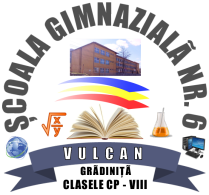 ŞCOALA GIMNAZIALĂ NR. 6 VULCANSTRADA TRAIAN NR. 2 A,  LOC. VULCAN,JUDEŢUL HUNEDOARA, COD 336200,  Tel: +4 (0) 254 570 130     Fax: +4 (0) 254 570 130 Email: scoala6vulcan@yahoo.comWeb: www.scoavi.ro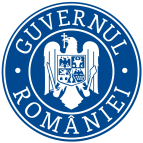 MINISTERUL EDUCAȚIEI NAȚIONALENr.crt.ClasaDenumirea activităţii - tema  Obiective urmăriteResponsabil Participanţi/ InvitaţiData1P ASport si sanatate - Stafeta si jocuri sportive4 ore-dezvoltarea armonioasa a copilului-să formeze deprinderea de a desfăşura exerciţii fizice în vederea menţinerii sănătăţiiProf. Inv. Primar Cardas NicoletaElevii cls. 0 APărinții elevilor, prof. de lb. engleza26.03.2018O minte sanatoasa intr-un corp sanatos”Sa ne hranim inteligent”- formarea şi cultivarea interesului pentru problematica sănătăţii- cunoaşterea organismului uman şi a funcţiilor vitale, precum şi a unor norme de comportament pentru asigurarea echilibrului dintre sănătatea individuală şi colectivă-cunoaşterea noţiunilor legate de sănătate şi boală în vederea dezvoltării armonioase a organismului- formarea şi consolidarea deprinderilor de igienă a muncii, de odihnă şi recreere si de alimentaţie raţională-sa-si  corecteze diferitele deficiente-sa colaboreze pentru eficientizarea activitatiiProf. Inv. Primar Cardas NicoletaElevii cls. 0 A27.03.2018O floare, o viata de om”Florile din curtea scolii”-stimularea curiozităţii copiilor prin investigarea realităţii;-formarea unei atitudini ecologice responsabile prin exersarea unor deprinderi de îngrijire şi ocrotire a mediului, aplicând cunoştinţele însuşite;-înţelegerea cauzalităţii unor fenomene, schimbările şi transformările din mediul înconjurător.Prof. Inv. Primar Cardas NicoletaProf. religieElevii cls.0 A28.03.2018 Cantec, joc  si voie buna4 ore-dezvoltarea muncii in echipa-dezvoltarea armonioasa a copilului prin cantec si voie buna- să perceapă valorile morale şi culturale;- să contribuie la promovarea culturii.29.03.2018Maini dibaceSărbătorim Paștele!4 ore- dezvoltarea muncii in echipa prin realizarea unor figurine din ipsos, uscarea si pictarea acestora- dezvoltarea gustului estetic prin asamblarea produselor realizate in lucrari colective.30.03.20182 P BSport si sanatate - Stafeta si jocuri sportive4 ore-dezvoltarea armonioasa a copilului-să formeze deprinderea de a desfăşura exerciţii fizice în vederea menţinerii sănătăţiiProf. Inv. Primar SaierliMariaElevii cls. 0 BPărinții elevilor, prof. de lb. engleza26.03.2018O minte sanatoasa intr-un corp sanatos- formarea şi cultivarea interesului pentru problematica sănătăţii- cunoaşterea organismului uman şi a funcţiilor vitale, precum şi a unor norme de comportament pentru asigurarea echilibrului dintre sănătatea individuală şi colectivă-cunoaşterea noţiunilor legate de sănătate şi boală în vederea dezvoltării armonioase a organismului- formarea şi consolidarea deprinderilor de igienă a muncii, de odihnă şi recreere si de alimentaţie raţională-sa-si  corecteze diferitele deficiente-sa colaboreze pentru eficientizarea activitatiiProf. Inv. SaierliMariaElevii cls. 0 B27.03.2018O floare, o viata de om”Florile din curtea scolii”-stimularea curiozităţii copiilor prin investigarea realităţii;-formarea unei atitudini ecologice responsabile prin exersarea unor deprinderi de îngrijire şi ocrotire a mediului, aplicând cunoştinţele însuşite;-înţelegerea cauzalităţii unor fenomene, schimbările şi transformările din mediul înconjurător.28.03.2018 Cantec, joc  si voie buna-dezvoltarea muncii in echipa-dezvoltarea armonioasa a copilului prin cantec si voie buna- să perceapă valorile morale şi culturale;- să contribuie la promovarea culturii.29.03.2018Maini dibaceSărbătorim Paștele!- dezvoltarea muncii in echipa prin realizarea unor figurine din ipsos, uscarea si pictarea acestora- dezvoltarea gustului estetic prin asamblarea produselor realizate in lucrari colective.30.03.20184 I AAtelierul fanteziei și al culorilor- dezvoltarea muncii în echipa prin realizarea unor lucrări cu tematică pascală si ornarea acestora- dezvoltarea gustului estetic prin asamblarea produselor realizate în expoziția clasei.Prof.înv.primarMandacheElenaElevii clasei I A26.03.2018Atelier-Edu-cație rutierăŞtim să circulăm corect?-confecţionarea  unor semne de circulaţie Prof.înv.primarMandacheElenaElevii clasei I A27.03.2018Să ne cunoaștem județul-excursie-să manifeste,prin comportament,respect față de obiectivele turistice și  mediul înconjurător-să se comporte responsabil ca participant la traficul rutier-să-și dezvolte relațiile de cooperare și respect față de grupul din care face parteProf.înv.primarMandacheElenaElevii clasei I A28.03.2018Atelier de modelaj-Clubul elevilor- dezvoltarea muncii într-un nou context, prin realizarea unor lucrări din lut, uscarea si pictarea acestora- dezvoltarea gustului estetic prin asamblarea produselor realizate în expoziție.Prof.înv.primarMandacheElenaElevii clasei I A29.03.2018Atelierul sănătății-Să ne hrănim sănătos!- formarea şi cultivarea interesului pentru o alimentație  sănătoasă- cunoaşterea organismului uman şi a funcţiilor vitale-cunoaşterea noţiunilor legate de sănătate şi boală în vederea dezvoltării armonioase a organismului- formarea şi consolidarea deprinderilor de igienă a muncii si de alimentaţie sănătoasăProf.înv.primarMandacheElenaElevii clasei I A30.03.20185I BLumea minunată a copilăriei-să-şi dezvolte imaginaţia şi abilităţile de comunicare-dezvoltarea simţului artistic şi a gustului pentru frumosProf. înv. primar Toncea DanielaElevii claseiI B26.03.2018Să ne cunoaştem localitatea şi împrejurimile ei-dezvoltarea capacităţii de investigare şi  orientare în terenProf. înv. primar Toncea DanielaElevii claseiI B27.03.2018Atelier gastronomic-formarea şi cultivarea interesului pentru o viaţă sănătoasă;-dezvoltarea simţului estetic şi a îndemânării;Prof. înv. primar Toncea DanielaElevii claseiI B28.03.2018Tradiţii şi obiceiuri de Paşte-cultivarea respectului pentru artă, cultură şi tradiţiiProf. înv. primar Toncea DanielaProf. Jurj AdrianaElevii claseiI B29.03.2018Activităţi sportive- dezvoltarea armonioasă a corpului prin efectuarea unor exerciții fizice diverse;- Să percepeapă componentele  spaţio-temporale, exersând  posibilităţile de mişcare a segmentelor corpului prin coordonare psiho-motrică;- Să-și consolideze şi să-și perfecţioneze deprinderile aplicativ-utilitare: diferite tipuri de mers, alergare, sărituri, transport de obiecte;- Să participe cu interes la jocurile propuse;-  Să manifeste spirit de iniţiativă şi cooperare în cadrul grupuluiProf. înv. primar Toncea DanielaProf. Porkolab MihaiElevii claseiI B30.03.20187II AMicul pieton-prezentari video-dezbateriPostere”Stim sa circulam corect!-insusirea unor cunostinte de educatie rutiera, a unor reguli si norme corecte de deplasare pe drumurile publice;-formarea unor deprinderi de educatie rutiera si moral-civica, necesare protejarii vietii.Prof.inv.primarMarica LarisaElevii cls.a II-a A26.03.2018In vizita la biblioteca scoliiPovesti ecranizate-cunoasterea rolului bibliotecii scolare;-cultivarea interesului pentru carte, ca bun de valoare;-stimularea unei atitudini pozitive fata de lectura.Prof.inv.primarMaricaLarisaElevii cls.a II-a A27.03.2018Fructele si legumele-izvor de sanatatePiramida alimentelor-postere-insusirea principiilor alimentatiei rationale si a normelor de igiena alimentara, prin corectarea deprinderilor gresite si incurajarea celor corecte;-formarea deprinderilor de alimentatie rationala si de desfasurare a exercitiilor fizice in vederea mentinerii sanatatii.Prof.inv.primarMaricaLarisaElevii cls.a II-a A28.03.2018Jocurile copilarieiMinte sanatoasa in corp sanatosJocuri si intreceri sportive-manifestarea spiritului de echipa si de intrecere in functie de un sistem de reguli;-participarea efectiva si afectiva a elevilor la activitatile propuse;-colaborarea cu membrii echipei din care face parte.Prof.inv.primarMaricaLarisaElevii cls.a II-a A29.03.2018Clasa noastra, cea mai frumoasa!E frumos si curat in jurul meu!-formarea si cultivarea interesului pentru infrumusetarea clasei si a spatiului scolii;-incurajarea activitatii de voluntariat in randul elevilor.Prof.inv.primarMaricaLarisaElevii cls.a II-a A30.03.20188 II B                                                                                          Creangă-mărțișorul literaturii românesă cultive respectul pentru marile valori  ale literaturii române-să stimuleze interesul pentru  lecturăProf.î prof.înv.primar UdangiUdangiu  Ghe.Elevii cls.a II-a B26.03.2018O minte sanatoasaîntr-un corp sanatos-să formeze și să cultive interesului pentru problematica sănătății;-să cunoască organismului uman și funcțiile sale vitale, precum și normele de comportament pentru asigurarea echilibrului dintre sănătatea individuală şi colectivăprof.în prof.înv.primarUdangiUdangiu Ghe.Elevii cls.a II-a B27.03.2018În lumea dansului-stimularea interesului pentru practicarea dansului -să conștientizeze legătura dintre ritmul melodiei și mișcare -să cunoască importanța practicării dansului-să manifeste spirit de colaborare în relațiile cu colegiiprof.înprof. înv.primarUdangiUdangiu Ghe.Elevii cls.a II-a B28.03.2018Salvați Salvați Planeta Pămân Pământ!Planet-să-și îmbogăţească  cunoştinţele referitoare la poluarea mediului înconjurător- să folosească  materialele reciclabileprof.înv.primarUdangiu Ghe.Elevii cls.a II-a B29.03.2018 Paște fericit !-  recunoaşterea semnificaţiei Sărbătorilor pascale;-reflectarea, în creaţiile proprii, a obiceiurilor şi tradiţiilor pascale.,,-   dezvoltarea abilităţilor de a intra în relaţii şi a comunica în cadrul grupului;prof.înv.primarUdangiu Ghe.Elevii cls.a II-a B30.03.20189II CMicul bucatar- selectarea unor legume / fructe pentru prepararea unei salate de post;-respectarea normelor de igiena ;- sa lucreze in echipa;-respectarea unei retete culinare ;-sa dea dovada de simt estetic privind asezarea in farfurie  a salatei ;-formarea si cultivarea interesului pentru o viata sanatoasa ;InstitutorUszkai MelaniaElevii clasei a II a C26.03.2018Suntem mici , dar cu talent !-sa pregateasca un moment artistic  ( cantec , poezie , dans );Institutor  Uszkai MelaniaElevii cls a II a CPărinţii elevilor27.03.2018Poveştile lui Creangă-creşterea motivaţiei pentru studiu;- transpunerea cunoştinţelor teoretice în activităţi practice;- manifestarea interesului fata de creatia artistica ;InstitutorUszkai MelaniaElevii clasei a II a C28.03.2018Carnavalul primaverii-sa realizeze costume de carnaval din materiale reciclabile ( hartie , plastic )- sa realizeze masti  de carnaval ;- sa recite poezii de primavara , sa cante si sa danseze ;Institutor  Uszkai  MelaniaElevii clasei a II a C29.03.2018Clasa noastra – cea mai frumoasa !-realizarea unei atmosfere de prietenie , colegialitate , colaborare pentru infrumusetarea clasei ;-realizarea unei educatii artistice si estetice cu tematică pascală ;- respectarea etapelor de lucru pentru obtinerea unui produs de calitate ;Institutor  Uszkai MelaniaElevii clasei a II a C30.03.201810III AActivitate cultural – artisticăBine ai venit, primăvară!crearea unei atmosfere de sărbătoare specifica  primăverii;- sa-si dezvolte abilitatile artistico-practice, prin realizarea unor picturi si colaje ;formarea deprinderilor de lucru în tehnica Quilling;-realizarea unor tablouri de primăvară;-dezvoltarea capacităţii de lucru în echipă;- interpretarea unor cantece si poezii despre primavara.Vas Miraelevii26.03.2018Activitatecultural- EDUCATIVĂ§ Stimularea capacităţii de receptare a textelor literare prin auditii literare si prin vizionarea ecranizării  operelor literare§ Dezvoltarea capacităţii de exprimare orală şi scrisă§ Stimularea unei atitudini positive faţă de lectură.27.03.2018Educatie pentru sănătate§ să-și însușească principiile alimentației raționale și normele de igienă alimentară, prin corectarea deprinderilor gresite si încurajarea celor corecte;§ conştientizarea de către copii cu privire la modul în care publicitatea influenţează comportamentul de consum;§ formarea deprinderilor de alimentatie ratională si de desfăsurare de exercitii fizice în vederea mentinerii sănătătii;§ cultivarea disponibilităţilor practice ale copiilor prin activităţile  extracurriculare.28.03.2018Activitate ecologicăCasa noastră- planeta albastrăconştientizarea relaţiei dintre om şi mediu, interdependenţa dintre calitatea mediului şi calitatea vieţii;- identificarea atitudinii oamenilor referitoare la protectia mediului;- promovarea unui mediu natural propice vietii;sensibilizarea comunitatii in privinta problemelor de mediu prin atitudinile si activitatile elevilor;-dezvoltarea unei atitudini pozitive faţă de curăţarea şi protejarea mediului în care trăim;consolidarea relatiilor dintre educatia scolara si cea extrascolara.29.03.2018    	Pastele sărbătoarea luminii- promovarea tradiţiilor şi obiceiurilor de Paşti; - cunoaşterea semnificaţiei sărbătorilor pascale; - aplicarea criteriilor estetice şi morale în	  aprecierea lucrărilor; - realizarea de creaţii artistice reflectând tema; - dezvoltarea abilităţilor de lucru în echipă; - realizarea de expoziţii;30.03.201811III BCreangă-mărțișorul literaturii române- să cultive respectul pentru marile valori  ale literaturii române-să stimuleze interesul pentru  lecturăIacob Mariaelevii,bibliotecara26.03.2018O minte sanatoasaîntr-un corp sanatos-să formeze și să cultive interesului pentru problematica sănătății;-să cunoască organismului uman și funcțiile sale vitale, precum și normele de comportament pentru asigurarea echilibrului dintre sănătatea individuală şi colectivă-să formeze deprinderi de alimentaţie sănătoasă-să formeze deprinderea de a desfăşura exerciţii fizice în vederea menţinerii sănătăţii-să prezinte materiale proprii despre lumea naturii-să realizeze colaje cu animalul sau planta preferatăIacob Maria27.03.2018Curiozităţi din lumea naturii-să prezinte materiale proprii despre lumea naturii-să realizeze colaje cu animalul sau planta preferatăIacob Maria28.03.2017Salvați Planeta Pământ!să-și îmbogăţească  cunoştinţele referitoare la poluarea mediului înconjurător- să folosească  materialele reciclabileIacob Maria29.03.2017Paște fericit !- 	recunoaşterea semnificaţiei Sărbătorilor pascale;-	reflectarea, în creaţiile proprii, a obiceiurilor şi tradiţiilor pascale.,,-     dezvoltarea abilităţilor de a intra în relaţii şi a comunica în cadrul grupului;-   formarea deprinderilor de a prelua şi păstra datinile şi tradiţiile poporului;-	stimularea aptitudinilorIacob Maria30.03.201712III C,, Cartea – drumul spre cunoaștere”,,Biblioteca – izvor de înțelepciune”- în  vizită  la  biblioteca  şcolii - manifestarea interesului faţă de creaţia literară;- manifestarea comportamentului competitiv, dar şi a spiritului de echipă;- finalizarea panoului cu tema dată;- stimularea capacităţii de receptare a textelor literare prin auditii literare si prin vizionarea ecranizărilor  operelor literare- dezvoltarea capacităţii de exprimare orală şi scrisă- cultivarea interesului şi a grijii pentru carte, ca bun de valoare- stimularea unei atitudini pozitive faţă de lectură- cunoasterea rolului bibliotecii scolareProf. înv. primarSăulescuValentinaMariaElevii claseia III-a C26.03.2018,, Sănătatea, comoara cea mai de preţ””Să ne hrănim inteligent”    - conştientizarea rolului unei alimentaţii echilibrate în dezvoltarea armonioasă a omului;- cultivarea interesului pentru problematica sănătăţii;-participarea activă la prepararea salatelor de fructe .Prof. înv. primarSăulescuValentinaMariaElevii clasei a III-a C27.03.2018„Micul pieton” √ Postere: „Ştim să circulăm corect!”- însuşirea unor cunoştinţe de educaţie rutieră, a unor reguli şi norme corecte de deplasare pe drumurile publice;-cultivarea interesului şi curiozităţii pentru cunoaşterea şi respectarea în practica zilnică a unor indicatoare, semne, reguli şi norme de circulaţie potrivit vârstei;-formarea unor deprinderi de educaţie rutieră şi moral-civică, necesare protejării vieţii, pe baza unor reguli cunoscute şi unanim acceptate;-educarea capacităţii de a manifesta un comportament disciplinat şi preventiv pe drumurile publice prin respectarea şi aplicarea în situaţii diverse a unor cunoştinţe privind normele de educaţie rutieră cunoscute.Prof. înv. primarSăulescuValentinaMariaElevii claseia III-a C28.03.2018,, Noi și mediul înconjurător”-îmbogăţirea cunoştinţelor referitoare la poluarea mediului înconjurător;-utilizarea materialelor reciclabile în confecţionarea unor obiecte;- utilizarea elementelor de creaţie în realizarea desenelor.Prof. înv. primarSăulescuValentinaMariaElevii clasei a III-a C29.03.2018,, Sărbătorile pascale”„Datini si obiceiuri pascale”-recunoaşterea semnificaţiei Sărbătorilor pascale;-reflectarea, în creaţiile proprii, a obiceiurilor şi tradiţiilor pascale.- receptarea datelor privitoare la viaţa Mântuitorului;30.03.201813IV ALumea filmelorEducarea elevilor în spiritul prețuirii culturiiKovacs RobertaProfesori Limba Engleză26.03.2018Minte sănătoasă în corp sănătosMenținerea regulilor de sănătateKovacs RobertaElevi clasei IV A27.03.2018Cel mai bun povestitorSă transmită oral și să povestească pe roluri poveștile studiateKovacs RobertaElevi clasei IV A28.03.2018Mici artiștiSă mânuiască corect materiale și instrumente de lucru: colaj, pictură.Kovacs RobertaElevi clasei IV A29.03.2018Cântec joc și voie bunăDezvoltarea copilului prin cântec și joc (audiții mzicale)Kovacs RobertaProf. Ed. FizicăElevi clasei IV A30.03.201814IV BHobby-urile colegilor de clasă- identificarea grupurilor de copii în funcție de interese- cultivarea interesului pentru cei ce au revoluționat lumea datorită pasiunilor din copilărie-încurajarea copiilor să își expună în fața colegilor pasiunile- cultivarea respectului pentru pasiunea colegului;-  efectuarea sarcinilor de lucru în echipă prin stabilirea unui climat afectiv propiceProf. înv. primar Ceică SoranaElevii din clasaa IV-a B26.03.2018Bucuria Învierii-să cunoască tradiţiile şi obiceiurile de Paşti;- să cunoască semnificaţia sărbătorilor pascale ;- să participe emoţional la activităţile din anotimpul primăvara-dezvoltarea   simtului estetic;Prof. înv. primar Ceică SoranaElevii  din clasaa IV-a B27.03.2018De la hobby la vocație- cultivarea interesului pentru cei ce au revoluționat lumea datorită pasiunilor din copilărie;- înțelegerea necesității studiului în scopul afirmării-înțelegerea rolului gândirii pozitive și a încrederii în propriile pasiuni-  dezvoltarea atitudinilor şi a aderenţei la valori  morale și valori sociale-dezvoltarea simțului responsabilității prin observare directă a celor ce exercită o meserie pentru bunul mers al societățiiProf. înv. primar Ceică SoranaElevii claseia IV-a  B28.03.2018Patrula  ECO îşi confectionează jucării pentru un viitor mai verde-dezvoltarea abilitatilor practice;-dezvoltarea spiritului de echipă.Prof. înv. primar Ceică SoranaElevii claseia IV-a  B29.03.2018Sport și performanță-cultivarea interesului pentru un stil de viaţă sănătos- cultivarea interesului pentru cei ce au revoluționat lumea datorită pasiunilor din copilărie- evidențierea aspectelor pozitive și negative a activităților derulate- încurajarea participării la activități de mare amploareProf. înv. primar Ceică SoranaElevii claseia IV-a B30.03.201815IV CCreangă-mărțișorul literaturii române- să cultive respectul pentru marile valori  ale literaturii române-să stimuleze interesul pentru  lecturăUdangiu Mariaelevii,bibliotecara26.03.2018O minte sanatoasaîntr-un corp sanatos-să formeze și să cultive interesului pentru problematica sănătății;-să cunoască organismului uman și funcțiile sale vitale, precum și normele de comportament pentru asigurarea echilibrului dintre sănătatea individuală şi colectivă-să formeze deprinderi de alimentaţie sănătoasă-să formeze deprinderea de a desfăşura exerciţii fizice în vederea menţinerii sănătăţii-să prezinte materiale proprii despre lumea naturii-să realizeze colaje cu animalul sau planta preferatăUdangiu Maria27.03.2018Curiozităţi din lumea naturii-să prezinte materiale proprii despre lumea naturii-să realizeze colaje cu animalul sau planta preferatăUdangiu Maria28.03.2017Salvați Planeta Pământ!să-și îmbogăţească  cunoştinţele referitoare la poluarea mediului înconjurător- să folosească  materialele reciclabileUdangiu Maria29.03.2017Paște fericit !- 	recunoaşterea semnificaţiei Sărbătorilor pascale;-	reflectarea, în creaţiile proprii, a obiceiurilor şi tradiţiilor pascale.,,-     dezvoltarea abilităţilor de a intra în relaţii şi a comunica în cadrul grupului;-   formarea deprinderilor de a prelua şi păstra datinile şi tradiţiile poporului;-	stimularea aptitudinilorUdangiu Maria30.03.201716V ACuriozități matematiceDescoperirea frumuseţii matematicii.Nicolae NicolaeVA26.03.2018Mens sana in corpore sanoFormarea şi cultivarea interesului pentru problematica sănătăţii; cunoaşterea noţiunilor legate de sport şi joacă în vederea dezvoltării armonioase a organismului;	Nicolae NicoplaeVA27.03.2018Ecologizarea unui spaţiu naturalElevul va fi capabil:- să descrie caracterul nelimitat al resurselor naturale;- să identifice calităţile mediului necesare vieţii sănătoase;-să formuleze relaţia dintre om şi mediu, interdependenţa dintre calitatea mediului şi calitatea vieţii.   Nicolae NicolaeVA28.03.2018Impreună la cinemaVizionare ppt ”Drepturile copilului”Vizionarea unui film/unor filme cu desluşirea mesajului/mesajelor acestuia/acestora prin discuţii libere pe tema lor.- dezvoltarea interesului pentru educația cetățebească;- cunoasterea drepturilor, dar ți a responsabilităților;- formarea deprinderilor de exprimare liberă a propriilor păreri;- înțelegerea unor noțiuni referitoare la asumarea repercursiunilor propriilor acțiuni;    Nicolae NicolaeRevitea Saidac NicoletaVA29.03.2018Ne distram impreună! (concursuri,muzica,dans)Elevul va fi capabil:- să perceapă valorile morale şi culturale;- să aplice criterii estetice şi morale în aprecierea valorilor;- să contribuie la promovarea culturii.    Nicolae NicolaeVA30.03.201817V BCopii au talent!!Elevul va fi capabil:- să perceapă valorile morale şi culturale;- să aplice criterii estetice şi morale în aprecierea valorilor;- să contribuie la promovarea culturii.Suciu Mihaela,VîlceanuCarmina elevii clasei a V B26.03.2018Ecologizarea unui spaţiu naturalElevul va fi capabil:- să descrie caracterul nelimitat al resurselor naturale;- să identifice calităţile mediului necesare vieţii sănătoase;-să formuleze relaţia dintre om şi mediu, interdependenţa dintre calitatea mediului şi calitatea vieţii.Suciu Mihaela, Vîlceanu Carminaelevii clasei V B27.03.2018Sa ne cunoastem judetul-excursieelevul va cunoaste o parte din valorile istorice ale Jud HunedoaraSuciu MihaelaV B28.03.2018Cinemateca Vizionare ppt ”Drepturile copilului”Vizionarea unor filme de top, cu desluşirea mesajelor acestora prin discuţii libere pe tema lor.- dezvoltarea interesului pentru educația cetățebească;- cunoasterea drepturilor, dar ți a responsabilităților;- formarea deprinderilor de exprimare liberă a propriilor păreri;- înțelegerea unor noțiuni referitoare la asumarea repercursiunilor propriilor acțiuni;Suciu Mihaela,Vîlceanu CarminaRevitea Saidac Nicoleta29.03.2018Activităţi sportiveFormarea şi cultivarea interesului pentru problematica sănătăţii; cunoaşterea noţiunilor legate de sport şi joacă în vederea dezvoltării armonioase a organismului;Centre de interes: Terenul de joacă, Aplicaţie.Suciu MihaelaCl. a Va B30.03.201818V CCinematecaVizionare ppt ”Drepturile copilului”Vizionarea unor filme de top, cu desluşirea mesajelor acestora prin discuţii libere pe tema lor.- dezvoltarea interesului pentru educația cetățebească;- cunoasterea drepturilor, dar ți a responsabilităților;- formarea deprinderilor de exprimare liberă a propriilor păreri;- înțelegerea unor noțiuni referitoare la asumarea repercursiunilor propriilor acțiuni;Tepfenhart Olivia si EdmondRevitea Saidac NicoletaCl. a V-a C26.03.2018Suntem ce mancam- Să dovedească prin comportament că apreciază sănătatea personală şi a celorlalți ca pe o valoare esențială.Tepfenhart Olivia si EdmondCl. a V-a C27 03.2018Sunt elev-am talentConfecționarea de bijuterii. Priceperea de  a utiliza creator tehnicile practic–aplicative învăţate.Tepfenhart Olivia si EdmondCl. a V-a C28.03.2018Vreau sa traiesc int-un mediu curatElevul va fi capabil:- să descrie caracterul limitat al resurselor naturale;- să identifice calităţile mediului necesare vieţii sănătoase;-să formuleze relaţia dintre om şi mediu, 	interdependenţa dintre calitatea mediului şi calitatea vieţii.Tepfenhart Oliviasi EdmondCl. a V-a C29.03.2018Minte sanatoasa intr-un corp sanatosFormarea şi cultivarea interesului pentru problematica sănătăţii; cunoaşterea noţiunilor legate de sport şi joacă în vederea dezvoltării armonioase a organismului;Centre de interes: Terenul de joacă, Aplicaţie.Tepfenhart Olivia si EdmondCl. a V-a C30.03.201819VI AATELIER DE CREATIE PLASTICA,,Lumina Invierii in culoare’’1. Dezvoltarea competențelor pentru  realizarea unor lucrări cu caracter  religios;Jurj Adrianaelevii clasei a VI a A26.03.2018Jocuri didatice – CONCURS ,,ELEVII  AU TALENT’’1.                  Dezvoltarea competentelor de comunicare;2.                  Promovarea interdisciplinaritatii ca mijloc de dezvoltare a unei gandiri flexibile si totodata stimularea creativitatii elevilor;Jurj Adrianaelevii clasei a VI a A27.03.2018,,INTALNIREA CU HRISTOS’’1.Valorificarea aptitudinilor si abilitatilor dobandite de elevi in scoala in cadrul unor activitati extrascolare;2.Formarea unei atitudini pozitive fata de activitatile religioaseJurj Adrianaelevii clasei a VI a A28.03.2018IN LUMEA FILMULUI RELIGIOS“Patimile Domnului” 1.consolidarea comportamentului moral – religios2. dezvoltarea armonioasă a copilului3. încurajarea copiilor să citească4. cultivarea interesului pentru culturaJurj Adrianaelevii clasei a VI a A29.03.2018TIR CU ARCUL,,PE URMELE LUI ROBIN HOOD’’1.Constientzarea de catre elevi a importantei valorificarii calitative a timpului liber pentru largirea orizontului cunoasterii;2.Dezvoltarea spiritului de echipa;3. Dezvoltarea  capacitatii de concentrare si coordonarea din miscarea mainilor si vazJurj Adrianaelevii clasei a VI a A30.03.201820VI BJocuri de spargere a ghetii.Teste psihologice.1.Constetizarea de catre elevi a importantei gandirii logice.2.Dezvoltarea capacitatii de concentrare si a spiritului de echipa.3.Formarea unei gandiri critice si a unor aptitudini folosituare in viata de zi cu zi.Bulz Mirel si Bertea Cameliaelevii clasei aVI-a B26.032018Stresul- inamic sau aliat.Comunicarea nonverbala.1.Invatarea si exesarea unor tehnicii de inlaturare a stresului decatre elevii.2.Identificarea problemelor de sanatate care apar in urma stresului.3.Comunicarea nonverbala-limbajul corpului,dezvoltarea abilitatilor specifice fiecarui elev.Bulz Mirela si Cozianu Sorinaelevii clasei a VI-a B27.03.2018Excursie -Cetate Deva1.Stimularea interesului elevilor pentru cunoasterea unor locuri noi.2.Cresterea  coeziunii colectivului de elevi si consolodarea spiritului de echipa,a relatiilor de prietenie.3.Crearea unor reguli de comportament,si desfasurarea de activitati cu caracter recreativ,relaxant pe parcursul excursiei.Bulz Mirelaelevii clasei a VI- a B28.03.2018O vizita la cinematograful Luceafarul Vulcan,vizionare film.1.Descoperirea modului in care elevii reusesc sa desluseasca mesajul filmului vizinat.2 Formarea si dezvoltarea simtului vizual-auditiv,puterea de concentrare.3.Discutii libere in urma vizionarii filmului.Bulz Mirela si Cozianu Sorinaelevii clasei aVI-a B29.03.2018Activitati de ecologizare.1.Sa identifice calitatile mediului necesare unei viti sanatoase.2.Sa formuleze pareri asupra relatiei om- natura.3.Sa descrie importanta masurilor de protejare a mediului inconjurator.Bulz Mirelaelevii clasei a VI-a B30.03.201821VI CPrezentare obiective turistice in judetul Hunedoara vizionare PPSActivitate de educaţieElevul va fi capabil:- să perceapă valorile morale şi culturale;- să aplice criterii estetice şi morale în aprecierea valorilor;-să contribuie la promovarea culturii-să îşi îmbogăţească cunoştinţele despre judeţul nostruPORKOLAB MIHAI                              	                          PORKOLAB MONICA-EMANUELAelevii clasei a VI-a C26.03.2018Salvarea mediului inconjuratorActivitate de educaţie pentru mediuElevul va fi capabil:- să descrie caracterul limitat al resurselor naturale;- să identifice calităţile mediului necesare vieţii sănătoase;-să formuleze relaţia dintre om şi mediu, interdependenţa dintre calitatea mediului şi calitatea vieţii. -Să conştientize importanţa păstrări unui mediu curatPORKOLAB MIHAI                              	                          PORKOLAB MONICA-EMANUELAelevii clasei a VI-a C27.03.2018CinematecaVizionarea unor filme de top, cu desluşirea mesajelor acestora prin discuţii libere pe tema lor.Vîlceanu Carminaelevii clasei a VI-a C28.03.2018Jocuri sportiveActivitate de educaţie pentru sănătateElevul va fi capabil:-Să îşi cultive şi formeze interesul pentru sănatate-Formarea şi cultivarea interesului pentru problematica sănătăţii; cunoaşterea noţiunilor legate de sport şi joacă în vederea dezvoltării armonioase a organismului;PORKOLAB MIHAI elevii clasei a VI-a C29.03.2018Vizionarea unor filme didacticeActivitate de educareElevul va fi capabil:- să perceapă valorile morale şi culturale;- să aplice criterii estetice şi morale în aprecierea valorilor;- să contribuie la promovarea culturii- să îşi îmbogăţească vocabularul pe baza  unei experienţe personale accumulate în relaţia cu ceilalţia în mediul educationalPORKOLAB MIHAI                              	                          PORKOLAB MONICA-EMANUELAelevii clasei a VI-a C30.03.201822VII AAtelier gastronomic- cunoașterea criteriilor de întocmire a unui meniu– dezvoltarea deprinderilor practice cu respectarea N.P.M.;– dezvoltarea interesului pentru munca în echipă;– dezvoltarea gustului estetic;– mobilizarea elevilor, prin implicarea acestora în activităţi de socializare.Şerban EnikoCîmpian Rozalia, Mihai RoxanaVII-a A, B26 martieVizionare filme educative și documentareÎmbogățirea vocabularului activ și pasiv pe baza experienței personale acumulate în relația cu ceilalți și cu mediul educaționalLocația-laboratorul de informatică, cinema LuceafărulŞerban EnikoCîmpian Rozalia, Mihai RoxanaVII-a A, B27 martieActivităţi sportiveVizionare ppt ”Drepturile copilului”Formarea şi cultivarea interesului pentru problematica sănătăţii; cunoaşterea noţiunilor legate de sport şi joacă în vederea dezvoltării armonioase a organismului;Forma de organizare: concurs, fotbal între clase, aplicaţie practică.Centre de interes: Terenul de joacă, Aplicaţie.- dezvoltarea interesului pentru educația cetățebească;- cunoasterea drepturilor, dar ți a responsabilităților; - formarea deprinderilor de exprimare liberă a propriilor păreri;- înțelegerea unor noțiuni referitoare la asumarea repercursiunilor propriilor acțiuni;Şerban EnikoCîmpian RozaliaRevitea Saidac NicoletaVII-a A, B28 martie.Mâini dibacePriceperea de  a utiliza creator tehnicile practic–aplicative învăţate;Şerban EnikoCîmpian RozaliaVII-a A, B29 martieEcologizarea unui spaţiu de joacăElevul va fi capabil:- să descrie caracterul limitat al resurselor naturale;- să identifice calităţile mediului necesare vieţii sănătoase;-să formuleze relaţia dintre om şi mediu,     interdependenţa dintre calitatea mediului şi calitatea vieţii.Şerban EnikoCîmpian RozaliaVII-a A, B30 martie23VII BAtelier gastronomic- cunoașterea criteriilor de întocmire a unui meniu– dezvoltarea deprinderilor practice cu respectarea N.P.M.;– dezvoltarea interesului pentru munca în echipă;– dezvoltarea gustului estetic;– mobilizarea elevilor, prin implicarea acestora în activităţi de socializare.Şerban EnikoCîmpian Rozalia, Mihai RoxanaVII-a A, B26 martieVizionare de filme documentare și educativeÎmbogățirea vocabularului activ și pasiv pe baza experienței personale acumulate în relația cu ceilalți și cu mediul educațional.Locația-cabinetul de informatică, cinema LuceafărulŞerban EnikoCîmpian Rozalia, Mihai RoxanaVII-a A, B27 martieActivităţi sportiveVizionare ppt ”Drepturile copilului”Formarea şi cultivarea interesului pentru problematica sănătăţii; cunoaşterea noţiunilor legate de sport şi joacă în vederea dezvoltării armonioase a organismului;Forma de organizare: concurs, fotbal între clase, aplicaţie practică.Centre de interes: Terenul de joacă, Aplicaţie.- dezvoltarea interesului pentru educația cetățebească;- cunoasterea drepturilor, dar ți a responsabilităților;- formarea deprinderilor de exprimare liberă a propriilor păreri;- înțelegerea unor noțiuni referitoare la asumarea repercursiunilor propriilor acțiuni;Şerban EnikoCîmpian Rozalia, Mihai RoxanaRevitea Saidac NicoletaVII-a A, B28 martie.Mâini dibacePriceperea de  a utiliza creator tehnicile practic–aplicative învăţate;Şerban EnikoCîmpian Rozalia,Mihai RoxanaVII-a A, B29 martieEcologizarea unui spaţiu de joacăElevul va fi capabil:- să descrie caracterul limitat al resurselor naturale;- să identifice calităţile mediului necesare vieţii sănătoase;-să formuleze relaţia dintre om şi mediu,     interdependenţa dintre calitatea mediului şi calitatea vieţii.Şerban EnikoCîmpian Rozalia, Mihai RoxanaVII-a A, B30 martie24VII CMAGIA INTERNETULUI – între siguranță și pericol-descoperirea modului în care elevii ştiu cum să se comporte online şi stabilirea unor reguli de comportament în acest sens, în vederea asigurării unei siguranţe legate de comunicarea pe reţelele de socializare moderne.diriginteelevii cls. a VII-a26.03.2018CINEMATECAVizionare PPT - ”Drepturile copilului”-vizionarea unui film de top , cu desluşirea mesajelor acestuia prin discuţii libere pe tema filmului- dezvoltarea interesului pentru educația cetățebească;- cunoasterea drepturilor, dar ți a responsabilităților;- formarea deprinderilor de exprimare liberă a propriilor păreri;- înțelegerea unor noțiuni referitoare la asumarea repercursiunilor propriilor acțiuni;diriginteRevitea-Saidac Nicoletaelevii cls. a VII-a27.03.2018BUNELE MANIERE SE ÎNVAŢĂ-înţelegerea şi însuşirea normelor de comportare civilizată ;-dezvoltarea unor comportamente relaţionale privind formarea unor grupuri sociale;-creşterea stimei de sine a elevilor prin practicarea bunelor maniere;-implicarea elevilor în propria educatie prin autoevaluarea şi evaluarea personalădiriginteelevii cls. a VII-a28.03.2018FOTOGRAFIA–ÎNTRE PASIUNE ŞI ARTĂ-formarea şi dezvoltarea simţului artistic prin descoperirea frumosului cotidian şi imortalizarea acestuia în fotografiediriginteelevii cls. a VII-a29.03.2018LECŢIE DE FAIR-PLAY-cunoaşterea regulamentelor competiţionale sportive;- formarea şi manifestarea comportamentelor fair-play de competiţie, toleranţă şi solidaritatediriginteelevii cls. a VII-a30.03.201825VIII ACinematecaVizionarea unor filme de top, cu desluşirea mesajelor acestora prin discuţii libere pe tema lor.Trif Maria-LorenaMarinică AdrianaCl. a VIII-a A, C26.03Pe urmele lui BrâncușiVizitarea operelor de artă făcute de Constantin BrâncușiTrif Maria-LorenaMarinică AdrianaCl. a VIII-a A, C27.03Mâini dibaceConfecționarea de bijuterii. Priceperea de  a utiliza creator tehnicile practic–aplicative învăţate.Trif Maria-LorenaMarinică AdrianaCl. a VIII-a A, C28.03Ecologizarea unui spaţiu de joacăElevul va fi capabil:- să descrie caracterul limitat al resurselor naturale;- să identifice calităţile mediului necesare vieţii sănătoase;-să formuleze relaţia dintre om şi mediu, 	interdependenţa dintre calitatea mediului şi calitatea vieţii.Trif Maria-LorenaMarinică AdrianaCl. a VIII-a A, C29.03Activităţi sportiveFormarea şi cultivarea interesului pentru problematica sănătăţii; cunoaşterea noţiunilor legate de sport şi joacă în vederea dezvoltării armonioase a organismului;Centre de interes: Terenul de joacă, Aplicaţie.Trif Maria-LorenaMarinică AdrianaCl. a VIII-a A, C30. 26VIII BAtelier francofonFormarea şi dezvoltarea simţului artistic prin descoperirea frumuseţii limbii franceze şi a spaţiului francofon.Moiș MarinelaVIIIB26.03.2018Mens sana in corpore sanoFormarea şi cultivarea interesului pentru problematica sănătăţii; cunoaşterea noţiunilor legate de sport şi joacă în vederea dezvoltării armonioase a organismului;Moiș MarinelaVIIIB27.03.2018Ecologizarea unui spaţiu naturalElevul va fi capabil:- să descrie caracterul nelimitat al resurselor naturale;- să identifice calităţile mediului necesare vieţii sănătoase;-să formuleze relaţia dintre om şi mediu, interdependenţa dintre calitatea mediului şi calitatea vieţii.Moiș MarinelaVIIIB28.03.2018Impreună la cinemaVizionarea unui film/unor filme cu desluşirea mesajului/mesajelor acestuia/acestora prin discuţii libere pe tema lor.Moiș MarinelaVIIIB29.03.2018Ne distram impreună! (concursuri,muzica,dans)Elevul va fi capabil:- să perceapă valorile morale şi culturale;- să aplice criterii estetice şi morale în aprecierea valorilor;- să contribuie la promovarea culturii.Moiș MarinelaVIIIB30.03.201827VIII CCinematecaVizionarea unor filme de top, cu desluşirea mesajelor acestora prin discuţii libere pe tema lor.Trif Maria-LorenaCl. a VIII-a A, C26.03Pe urmele lui BrâncușiVizitarea operelor de artă făcute de Constantin BrâncușiTrif Maria-LorenaCl. a VIII-a A, C27.03Mâini dibaceConfecționarea de bijuterii. Priceperea de  a utiliza creator tehnicile practic–aplicative învăţate.Trif Maria-LorenaCl. a VIII-a A, C28.03Ecologizarea unui spaţiu de joacăElevul va fi capabil:- să descrie caracterul limitat al resurselor naturale;- să identifice calităţile mediului necesare vieţii sănătoase;-să formuleze relaţia dintre om şi mediu, 	interdependenţa dintre calitatea mediului şi calitatea vieţii.Trif Maria-LorenaCl. a VIII-a A, C29.03Activităţi sportiveFormarea şi cultivarea interesului pentru problematica sănătăţii; cunoaşterea noţiunilor legate de sport şi joacă în vederea dezvoltării armonioase a organismului;Centre de interes: Terenul de joacă, Aplicaţie.Trif Maria-LorenaCl. a VIII-a A, C30.0328G 1“Cu mască,fără mască”Dezvoltarea spiritului competitiv.Recunoașterea personajelor din povești.Prezentarea unui episod din poveste. Spectacol.Teatru de păpuși.Popescu    CorinaGrupa mijlociePărinții copiilor şi bunicii.26.032018“Ce mi-a povestit o rândunică”Recunoașterea obiectivelor din oraș spitalul,primaria,poliţia,poşta,parcul.Educarea spiritului civic și apartenență la comunitate.Schimb de impresii.Plimbare în parcul orașului.     	.Popescu     CorinaGrupa mijlociePărinții copiilor şi bunicii.27.032018“Cursa vrăbiuțelor”Dezvoltarea armonioasă a copiilor prin activități sportive.Consolidarea calităților motrice de bază.Manifestarea spiritului de echipă și de întrecere,respectarea unor reguli. Întreceri  sportive.Ștafeta.Popescu      CorinaGrupa mijlociePărinții copiilor şi bunicii.28.032018Școli pentru un viitorverde”Corp sănătoscopil frumosEducaţie ecologică şi protecţia mediului prin activităţi desfăşurate în oraşul noastru; Educaţie sanitară.Activităţi gospodăreşti în curtea grădiniţei.Cabinetul medical.Popescu      CorinaGrupa mijlociePărinții copiilor şi bunicii.29.032018“Dăruind veidobândi!”    Sfintele Sărbători de      PaștiCultivarea  calităților  morale.Cunoașterea semnificației acțiunilor de ajutor date celor nevoiași.Bucuriade a face daruri.Organizarea unor colecte de ajutoare la nivelul grădiniței  -activităţi de voluntariat.Popescu      CorinaGrupa mijlociePărinții copiilor şi bunicii.30.03201829G 2Lumina ÎnvieriiCunoașterea semnificațiilor religioase și rolul lor în viața oamenilor .Educatoare Caloxilos VictoriaPreșcolarii,părinții26.03.2018Sănătate prin educațieFamiliarizarea cu termenii specifici educației pentru sănătate . Educatoare Caloxilos VictoriaPreșcolarii27.03.2018Uite ce pot face două mâini dibace!Valorificarea talentului și a aptitudinilor artistice ale copiilor.Educatoare Caloxilos VictoriaPreșcolarii,părinții28.03.2018SfântaSărbătoare a Paștelui Cunoașterea unor simboluri specifice Paștelui și tradițiile românilor . Educatoare Caloxilos VictoriaPreșcolarii,părinții29.03.2018Minte sănătoasă în corp sănătos !Să cunoască efectele alimentației nesănătoase a asupra organismului lor .Educatoare Caloxilos VictoriaPreșcolarii,părinții30.03.201830G 3viitor verde”(ecologizare a zonei limitrofe grădiniţei)1. Formarea unor atitudini responsabile prin exersarea unor deprinderi de îngrijire şi ocrotire a mediului2. Activizarea unor practici pozitive față de mediuProf. înv. preșc.Dieaconescu GeorgetaPreşcolarii,părinții26.03.2018„O minte sănătoasă intr-un corp sănătos”Concurs sportiv-formarea şi consolidarea deprinderilor de igienă , de odihnă şi recreereFormarea şi cultivarea interesului pentru problematica sănătăţii;Prof. înv. preșc.Dieaconescu GeorgetaPreşcolarii,părinții27.03.2018„Grădiniţa are talente”Concurs de recitări şi interpretare Cultivarea spiritului de emulaţie şi a respectului pentru valoarea artistică;Educarea simţului estetic , a simţului ritmic, a auzului muzical Prof. înv. preșc.Dieaconescu GeorgetaPreşcolarii,părinții28.03.2018”Țară dragă, te iubesc!”Desen, pictură, modelaj, lipire, Consolidarea deprinderilor plastice , a celor practice.( desen, pictură, modelaj, lipire, îndoire, etc).Cultivarea unor sentimente de apartenență la țara noastră, a spiritului civic.Prof. înv. preșc.Dieaconescu GeorgetaPreşcolarii,părinții29.03.2018„Să  ne cunoaştem oraşul!”Plimbare cu vizitarea obiectivelor principale din oraşCunoaşterea de către copii a clădirilor care adăpostesc spitalul, primaria, poliţia, poşta, a parcului oraşului.Educarea spiritului civic şi de apartenenţă la comunitate.Prof. înv. preșc.Dieaconescu GeorgetaPreşcolarii,părinții30..03.201831G 4Campionii la apel!-dezvoltarea armonioasa a copilului-cunoasterea organismului uman, a functiilor vitale si normelor pentru asigurarea echilibrului dintre sanatatea individuala si colectiva- dezvoltarea armonioasa a copilului prin activitati in aer liberProf.înv. preșc. Cazan Sorina Cătălinapreșcolarii, părintii26.03.2018De-a bucatarii-formarea unei atitudini responsabile in ceea ce priveste o alimentatie corecta si sanatoasa-prezentarea de alimente benefice organismuluiProf.înv. preșc. Cazan Sorina Cătălinapreșcolarii, părinții27.03.2018Bal mascat- dezvoltarea abilitatilor de comunicare- consolidarea si perfectionarea deprinderilor insusite anterior-formarea unei atitudini corespunzatoare prezentarii unui costum.Prof.înv. preșc. Cazan Sorina Cătălinapreșcolarii, părinții28.03.2018Traditii de Pasti-dezvoltarea interesului fata de traditiile romanilor-cunoasterea de catre elevi a insemnatatii sarbatorii Pascale-realizarea de picturi, felicitări /desene, oua incondeiateProf.înv. preșc. Cazan Sorina Cătălinapreșcolarii, părinții29.03.2018Omul sfinteste locul!  -prietenii naturii- formarea şi cultivarea interesului pentru infrumusetarea zonei-formarea unei atitudini ecologice responsabile prin exersarea unor deprinderi de îngrijire şi ocrotire a mediului, aplicând cunoştinţele însuşite;-înţelegerea cauzalităţii unor fenomene, schimbările şi transformările din mediul înconjurător;Prof.înv. preșc. Cazan Sorina Cătălinapreșcolarii, părinții30.03.2018